ПРАВИТЕЛЬСТВО РЕСПУБЛИКИ СЕВЕРНАЯ ОСЕТИЯ-АЛАНИЯПОСТАНОВЛЕНИЕот 21 сентября 2023 г. N 417ОБ УТВЕРЖДЕНИИ ПРАВИЛ ПРЕДОСТАВЛЕНИЯ И РАСПРЕДЕЛЕНИЯИЗ РЕСПУБЛИКАНСКОГО БЮДЖЕТА РЕСПУБЛИКИСЕВЕРНАЯ ОСЕТИЯ-АЛАНИЯ БЮДЖЕТАМ МУНИЦИПАЛЬНЫХ РАЙОНОВИ ГОРОДСКОГО ОКРУГА Г. ВЛАДИКАВКАЗ ИНЫХ МЕЖБЮДЖЕТНЫХТРАНСФЕРТОВ НА РЕАЛИЗАЦИЮ МЕРОПРИЯТИЯ ПО ОБЕСПЕЧЕНИЮДЕЯТЕЛЬНОСТИ СОВЕТНИКОВ ДИРЕКТОРА ПО ВОСПИТАНИЮИ ВЗАИМОДЕЙСТВИЮ С ДЕТСКИМИ ОБЩЕСТВЕННЫМИ ОБЪЕДИНЕНИЯМИВ ОБЩЕОБРАЗОВАТЕЛЬНЫХ ОРГАНИЗАЦИЯХВ соответствии с Постановлением Правительства Российской Федерации от 26 декабря 2017 года N 1642 "Об утверждении государственной программы Российской Федерации "Развитие образования", Постановлением Правительства Республики Северная Осетия-Алания от 25 июня 2019 года N 224 "Об утверждении государственной программы Республики Северная Осетия-Алания "Развитие образования Республики Северная Осетия-Алания" на 2020 - 2026 годы" и Соглашением о предоставлении субсидии из федерального бюджета бюджету Республики Северная Осетия-Алания в целях софинансирования расходных обязательств Республики Северная Осетия-Алания по финансовому обеспечению мероприятий по обеспечению деятельности советников директора по воспитанию и взаимодействию с детскими общественными объединениями в общеобразовательных организациях от 29 декабря 2022 года N 073-09-2023-828 Правительство Республики Северная Осетия-Алания постановляет:Утвердить прилагаемые Правила предоставления и распределения из республиканского бюджета Республики Северная Осетия-Алания бюджетам муниципальных районов и городского округа г. Владикавказ иных межбюджетных трансфертов на реализацию мероприятия по обеспечению деятельности советников директора по воспитанию и взаимодействию с детскими общественными объединениями в общеобразовательных организациях.Председатель ПравительстваРеспублики Северная Осетия-АланияБ.ДЖАНАЕВУтвержденыПостановлением ПравительстваРеспублики Северная Осетия-Аланияот 21 сентября 2023 г. N 417ПРАВИЛАПРЕДОСТАВЛЕНИЯ И РАСПРЕДЕЛЕНИЯ ИЗ РЕСПУБЛИКАНСКОГО БЮДЖЕТАРЕСПУБЛИКИ СЕВЕРНАЯ ОСЕТИЯ-АЛАНИЯ БЮДЖЕТАМ МУНИЦИПАЛЬНЫХРАЙОНОВ И ГОРОДСКОГО ОКРУГА Г. ВЛАДИКАВКАЗ ИНЫХ МЕЖБЮДЖЕТНЫХТРАНСФЕРТОВ НА РЕАЛИЗАЦИЮ МЕРОПРИЯТИЯ ПО ОБЕСПЕЧЕНИЮДЕЯТЕЛЬНОСТИ СОВЕТНИКОВ ДИРЕКТОРА ПО ВОСПИТАНИЮИ ВЗАИМОДЕЙСТВИЮ С ДЕТСКИМИ ОБЩЕСТВЕННЫМИ ОБЪЕДИНЕНИЯМИВ ОБЩЕОБРАЗОВАТЕЛЬНЫХ ОРГАНИЗАЦИЯХ1. Настоящие Правила устанавливают порядок и условия предоставления денежных средств из республиканского бюджета Республики Северная Осетия-Алания бюджетам муниципальных районов и городского округа г. Владикавказ (далее - муниципальные образования), предоставляемых в форме иного межбюджетного трансферта на реализацию мероприятия по обеспечению деятельности советников директора по воспитанию и взаимодействию с детскими общественными объединениями в общеобразовательных организациях (далее - денежные средства).2. Денежные средства предоставляются на реализацию мероприятия по обеспечению деятельности советников директора по воспитанию и взаимодействию с детскими общественными объединениями в общеобразовательных организациях.3. Денежные средства перечисляются с единого счета республиканского бюджета Республики Северная Осетия-Алания на лицевой счет Министерства образования и науки Республики Северная Осетия-Алания (далее - Министерство), открытый в Управлении Федерального казначейства по Республике Северная Осетия-Алания для кассового обслуживания исполнения бюджета.4. Учет операций по перечислению денежных средств осуществляется на лицевом счете Министерства.5. Размер денежных средств, предоставляемых бюджету i-го муниципального образования (далее - Получатель), определяется по формуле:Cbi = W x Fзпл x Nm x Sвзн, где:W - среднегодовое количество ставок советников директора по воспитанию и взаимодействию с детскими общественными объединениями на соответствующий финансовый год в i-м муниципальном образовании республики;Fзпл - фонд заработной платы на ставку;Nm - количество месяцев в году, в которые осуществляется проведение мероприятий по обеспечению деятельности советников директора по воспитанию и взаимодействию с детскими общественными объединениями в общеобразовательных организациях;Sвзн - коэффициент, учитывающий размер страховых взносов в государственные внебюджетные фонды.6. Предоставление денежных средств осуществляется на основании соглашений о предоставлении иного межбюджетного трансферта, заключаемых Министерством с органами местного самоуправления муниципальных образований (далее - Соглашение) по форме, установленной Министерством финансов Российской Федерации.7. Условием предоставления денежных средств является:наличие в муниципальной программе муниципального образования республики мероприятий по обеспечению деятельности советников директора по воспитанию и взаимодействию с детскими общественными объединениями в общеобразовательных организациях;наличие муниципальных общеобразовательных организаций, в штатные расписания которых введена ставка советника по воспитанию и взаимодействию с детскими общественными объединениями.8. Денежные средства предоставляются Получателю на основании заявок органов местного самоуправления муниципальных образований Республики Северная Осетия-Алания, осуществляющих управление в сфере образования.9. Получатель представляет в Министерство отчет об использовании денежных средств по форме и в сроки, установленные Соглашением.10. По истечении финансового года неиспользованный остаток денежных средств подлежит возврату в республиканский бюджет Республики Северная Осетия-Алания в соответствии с законодательством Российской Федерации.11. Денежные средства в случае их нецелевого использования подлежат взысканию в доход республиканского бюджета Республики Северная Осетия-Алания в соответствии с бюджетным законодательством Российской Федерации.12. В случае нарушения органами местного самоуправления муниципальных образований Республики Северная Осетия-Алания условий использования и (или) невозврата неиспользованных остатков денежных средств в республиканский бюджет к ним применяются бюджетные меры принуждения, предусмотренные бюджетным законодательством Российской Федерации.13. Основанием для освобождения органов местного самоуправления муниципальных образований Республики Северная Осетия-Алания от применения мер ответственности, предусмотренных пунктом 14 настоящих Правил, является документально подтвержденное наступление обстоятельств непреодолимой силы, препятствующих исполнению соответствующих обязательств.Министерство при наличии основания, предусмотренного абзацем первым настоящего пункта, подготавливает заключение о причинах неисполнения муниципальным образованием республики соответствующих обязательств, а также о целесообразности продления срока устранения нарушения обязательств и достаточности мер, предпринимаемых для устранения такого нарушения.Указанное заключение формируется не позднее 5 июня года, следующего за годом предоставления денежных средств, на основании документов, подтверждающих наступление обстоятельств непреодолимой силы, вследствие которых соответствующие обязательства не исполнены, представляемых Министерству органом местного самоуправления муниципального образования Республики Северная Осетия-Алания, допустившим нарушение соответствующих обязательств. Одновременно с указанными документами представляется информация о предпринимаемых мерах по устранению нарушения и персональной ответственности должностных лиц, ответственных за такое нарушение.В случае отсутствия оснований для освобождения органов местного самоуправления муниципальных образований Республики Северная Осетия-Алания от применения мер ответственности, предусмотренных пунктом 12 настоящих Правил, Министерство не позднее 30-го рабочего дня после первой даты представления отчетности о достижении значений результатов использования денежных средств в соответствии с Соглашением в году, следующем за годом предоставления денежных средств, направляет в орган местного самоуправления муниципального образования Республики Северная Осетия-Алания требование о возврате из бюджета муниципального образования в республиканский бюджет Республики Северная Осетия-Алания финансовых средств, рассчитанных в соответствии с пунктом 5 настоящих Правил, с указанием сумм, подлежащих возврату, и сроков их возврата в соответствии с настоящими Правилами (далее - требование о возврате).14. Министерство в случае полного или частичного неперечисления сумм, указанных в требовании о возврате, в течение 5 рабочих дней со дня истечения установленных пунктом 10 настоящих Правил сроков для возврата в республиканский бюджет Республики Северная Осетия-Алания средств из бюджета муниципального образования Республики Северная Осетия-Алания представляет информацию о неисполнении требования о возврате в органы государственного финансового контроля Республики Северная Осетия-Алания.15. Решение о приостановлении перечисления (сокращении объема) денежных средств бюджету муниципального образования Республики Северная Осетия-Алания не принимается в случае, если условия предоставления денежных средств не были выполнены в силу наступления обстоятельств непреодолимой силы.16. Контроль за соблюдением условий предоставления денежных средств осуществляют Министерство, органы местного самоуправления муниципальных образований Республики Северная Осетия-Алания по управлению в сфере образования и органы государственного финансового контроля Республики Северная Осетия-Алания.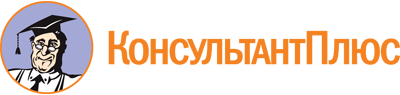 Постановление Правительства Республики Северная Осетия-Алания от 21.09.2023 N 417
"Об утверждении Правил предоставления и распределения из республиканского бюджета Республики Северная Осетия-Алания бюджетам муниципальных районов и городского округа г. Владикавказ иных межбюджетных трансфертов на реализацию мероприятия по обеспечению деятельности советников директора по воспитанию и взаимодействию с детскими общественными объединениями в общеобразовательных организациях"Документ предоставлен КонсультантПлюс

www.consultant.ru

Дата сохранения: 05.12.2023
 